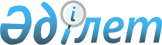 Об утверждении государственного образовательного заказа на подготовку специалистов с техническим и профессиональным, послесредним образованием на 2010-2014 учебные годы
					
			Утративший силу
			
			
		
					Постановление акимата города Астаны от 12 апреля 2010 года N 22-291п. Зарегистрировано Департаментом юстиции города Астаны 17 мая 2010 года N 630. Утратило силу постановлением акимата города Астаны от 27 июня 2014 года № 107-1050      Сноска. Утратило силу постановлением акимата города Астаны от 27 июня 2014 года № 107-1050 (вводится в действие с 01.07.2014).      Сноска. Заголовок в редакции постановления акимата города Астаны от 16.06.2011 № 22-544п (вводится в действие по истечении десяти календарных дней после дня его первого официального опубликования)

      В соответствии с подпунктом 7) пункта 3 статьи 6 Закона Республики Казахстан "Об образовании" акимат города Астаны ПОСТАНОВЛЯЕТ:



      1. Утвердить государственный образовательный заказ на подготовку специалистов с техническим и профессиональным, послесредним образованием на 2010-2014 учебные годы (далее - Государственный образовательный заказ) согласно приложению.

      Сноска. Пункт 1 с изменениями, внесенными постановлением акимата города Астаны от 16.06.2011 № 22-544п (вводится в действие по истечении десяти календарных дней после дня его первого официального опубликования)



      2. Государственному учреждению "Управление образования города Астаны" (далее - Управление) обеспечить размещение Государственного образовательного заказа в соответствующих учебных организациях, финансируемых из местного бюджета.



      3. Управлению обеспечить государственную регистрацию данного постановления в органах юстиции.



      4. Контроль за выполнением настоящего постановления возложить на заместителя акима города Астаны Балаеву А.Г.



      5. Настоящее постановление вступает в силу со дня государственной регистрации в органах юстиции и вводится в действие по истечении десяти календарных дней со дня официального опубликования.      Аким                                       И. Тасмагамбетов

Приложение           

к постановлению акимата    

города Астаны         

от 12 апреля 2010 года № 22-291п      Сноска. Приложение с изменениями, внесенными постановлением акимата города Астаны от 16.06.2011 № 22-544п (вводится в действие по истечении десяти календарных дней после дня его первого официального опубликования)      Государственного образовательного заказа на подготовку

   специалистов с техническим и профессиональным, послесредним

           образованием на 2010-2014 учебные годы
					© 2012. РГП на ПХВ «Институт законодательства и правовой информации Республики Казахстан» Министерства юстиции Республики Казахстан
				Код

специаль-

ностиНаименование

направлений

подготовки

специалистов с

техническим и

профессиональным,

послесредним

образованиемПрием учащихсяПрием учащихсяПрием учащихсяПрием учащихсяПрием учащихсяКод

специаль-

ностиНаименование

направлений

подготовки

специалистов с

техническим и

профессиональным,

послесредним

образованиемВсего9 класс9 класс11 класс11 классКод

специаль-

ностиНаименование

направлений

подготовки

специалистов с

техническим и

профессиональным,

послесредним

образованиемВсегос

казах-

ским

языком

обуче-

нияс

русс-

ким

языком

обуче-

нияс

казах-

ским

языком

обуче-

нияс русским

языком

обученияГосударственные профессиональные лицеиГосударственные профессиональные лицеиГосударственные профессиональные лицеиГосударственные профессиональные лицеиГосударственные профессиональные лицеиГосударственные профессиональные лицеиГосударственные профессиональные лицеиПрофессиональный лицей № 1Профессиональный лицей № 1Профессиональный лицей № 1Профессиональный лицей № 1Профессиональный лицей № 1Профессиональный лицей № 1Профессиональный лицей № 10510000Делопроизводство и

архивоведение2525---0902000Электроснабжение2525---1114000Сварочное дело502525--1201000Техническое

обслуживание, ремонт

и эксплуатация

автомобильного

транспорта25-25--1401000Строительство и

эксплуатация зданий

и сооружений50-50--1403000Монтаж и

эксплуатация

внутренних

санитарно-техничес-

ких устройств,

вентиляции и

инженерных систем2525---Итого200100100--Профессиональный лицей № 2Профессиональный лицей № 2Профессиональный лицей № 2Профессиональный лицей № 2Профессиональный лицей № 2Профессиональный лицей № 2Профессиональный лицей № 20508000Организация питания1206060--0416000Архитектура30-30--1211000Швейное производство

и моделирование

одежды30-30--Итого18060120--Профессиональный лицей № 3Профессиональный лицей № 3Профессиональный лицей № 3Профессиональный лицей № 3Профессиональный лицей № 3Профессиональный лицей № 3Профессиональный лицей № 30506000Парикмахерское

искусство и

декоративная

косметика60-30-301211000Швейное производство

и моделирование

одежды603030--1219000Хлебопекарное,

макаронное и

кондитерское

производство60-60--Итого18030120-30Профессиональный лицей № 4Профессиональный лицей № 4Профессиональный лицей № 4Профессиональный лицей № 4Профессиональный лицей № 4Профессиональный лицей № 4Профессиональный лицей № 40904000Электроснабжение,

эксплуатация,

техническое

обслуживание и

ремонт

электротехнических

систем железных

дорог3030---1108000Эксплуатация, ремонт

и техническое

обслуживание

подвижного состава

железных дорог30-30--1109000Токарное дело и

металлообработка30-30--1415000Лифтовое хозяйство и

эскалаторы3030---Итого1206060--Профессиональный лицей № 5Профессиональный лицей № 5Профессиональный лицей № 5Профессиональный лицей № 5Профессиональный лицей № 5Профессиональный лицей № 5Профессиональный лицей № 51306000Радиоэлектроника и

связь25-25--1307000Эксплуатация

линейных сооружений

электросвязи

и проводного вещания502525--Итого752550--Профессиональный лицей № 6Профессиональный лицей № 6Профессиональный лицей № 6Профессиональный лицей № 6Профессиональный лицей № 6Профессиональный лицей № 6Профессиональный лицей № 60508000Организация питания2525---0902000Электроснабжение25-25--1201000Техническое

обслуживание, ремонт

и эксплуатация

автомобильного

транспорта2525---1402000Техническая

эксплуатация

дорожно-строительных

машин25-25--Итого1005050--Государственные колледжиГосударственные колледжиГосударственные колледжиГосударственные колледжиГосударственные колледжиГосударственные колледжиГосударственные колледжиПолитехнический колледжПолитехнический колледжПолитехнический колледжПолитехнический колледжПолитехнический колледжПолитехнический колледжПолитехнический колледж0402000Дизайн25-25--0507000Организация

обслуживания

гостиничных хозяйств25---250508000Организация питания502525--0511000Туризм25-25--0518000Учет и аудит502525--1201000Техническое

обслуживание, ремонт

и эксплуатация

автомобильного

транспорта502525--1206000Организация

дорожного движения25--25-1304000Вычислительная

техника и

программное

обеспечение752550--1401000Строительство и

эксплуатация зданий

и сооружений25-25--Итого3501002002525Гуманитарный колледжГуманитарный колледжГуманитарный колледжГуманитарный колледжГуманитарный колледжГуманитарный колледжГуманитарный колледж0101000Дошкольное

воспитание и

обучение130555025-0103000Физическая культура

и спорт522626--0105000Начальное

образование1338251--0111000Основное среднее

образование2626---0106000Изобразительное

искусство и черчение2020---0107000Технология25--25-0108000Музыкальное

образование77---Итого39321612750-Колледж транспорта и коммуникацийКолледж транспорта и коммуникацийКолледж транспорта и коммуникацийКолледж транспорта и коммуникацийКолледж транспорта и коммуникацийКолледж транспорта и коммуникацийКолледж транспорта и коммуникаций0902000Электроснабжение

(по отраслям)2525---1106000Производство

подвижного состава

железных дорог25-25--1107000Техническая

эксплуатация

подъемно-транспорт-

ных, строительных,

дорожных машин и

оборудования25-25--1108000Эксплуатация, ремонт

и техническое

обслуживание

подвижного состава

железных дорог3030---1202000Организация

перевозок и

управление движением

на транспорте25-25--1309000Оптическое и

электронное

оборудование2525---1310000Техническая

эксплуатация

транспортного

радиоэлектронного

оборудования25-25--1409000Строительство

железных дорог, путь

и путевое хозяйство3030---1410000Строительство

автомобильных дорог

и аэродромов25-25--Итого235110125--Колледж экономики, технологии и стандартизации пищевых производствКолледж экономики, технологии и стандартизации пищевых производствКолледж экономики, технологии и стандартизации пищевых производствКолледж экономики, технологии и стандартизации пищевых производствКолледж экономики, технологии и стандартизации пищевых производствКолледж экономики, технологии и стандартизации пищевых производствКолледж экономики, технологии и стандартизации пищевых производств0518000Учет и аудит502525--0601000Стандартизация,

метрология и

сертификация502525--1226000Технология и

организация

производства

продукции

предприятий питания502525--1508000Лесное хозяйство,

садово-парковое и

ландшафтное

строительство502525--Итого200100100--Медицинский колледжМедицинский колледжМедицинский колледжМедицинский колледжМедицинский колледжМедицинский колледжМедицинский колледж0301000Лечебное дело75252525-0302000Сестринское дело2751007575250305000Лабораторная

диагностика25---250309000Акушерское дело25--25-Итого40012510012550Негосударственные колледжиНегосударственные колледжиНегосударственные колледжиНегосударственные колледжиНегосударственные колледжиНегосударственные колледжиНегосударственные колледжиКолледж управленияКолледж управленияКолледж управленияКолледж управленияКолледж управленияКолледж управленияКолледж управления0402000Дизайн2525---1211000Швейное производство

и моделирование

одежды25-25--Итого502525--Всего285811951358200105